В соответствии с Земельным кодексом Российской Федерации, решением Совета городского поселения «Путеец» от 22.12.2014 года № 1-27/127 «Об утверждении генерального плана, правил землепользования и застройки муниципального образования городского поселения «Путеец» муниципального района «Печора» Республики Коми», Федеральным законом от 06.10.2003 № 131-ФЗ «Об общих принципах организации местного самоуправления в Российской Федерации», руководствуясь Уставом МО ГП «Путеец», рассмотрев ходатайство АО «Транснефть - Север», учитывая отсутствие заявлений иных правообладателей земельных участков в период публикации сообщения о возможном установлении публичного сервитута,  администрация городского поселения «Путеец»                                                 постановляет:Установить публичный сервитут в целях складирования строительных и иных материалов, размещения временных или вспомогательных сооружений ( включая бытовки, ограждения, навесы) и ( или) строительной техники, которые необходимы для обеспечения строительства, реконструкции, ремонта объектов транспортной инфраструктуры федерального значения: «Магистральный нефтепровод «Уса-Ухта» (линейная часть).    Вдольтрассовый проезд на участках 57,5 – 76,55 км, 99,15-104,8 км и 107,2 – 108,46км. Строительство ( в соответствии с п.2 ст. 39.37 Земельного кодекса, на срок с 01. 11.2023-01.12.2027г,  обладатель публичного сервитута – АО «Транснефть - Север», Республика Коми, г. Ухта, пр. А.И. Зерюнова, д. 2/1 , ИНН 1102016594, ОГРН 1021100730353, в отношении земельных участков с кадастровыми номерами:ЕЗ11:12:0000000:119,  ЕЗ11:12:0000000:120, ЕЗ 11:12:0000000:121,  ЕЗ 11:12:0000000:122, ЕЗ11:12:0000000:124, ЕЗ11:12:0000000:125, расположенных по адресу: Республика Коми, г. Печора, ЕЗ 11:12:0301001:1703, расположенный по адресу: Республика Коми, г. Печора. 108 км МН «Уса-Ухта),  ЕЗ 11:12:0000000:56 расположен Республика Коми, г. Печора, ЗУ расположен в центральной части условного кадастрового квартала, границы которого совпадают с границей  Печорского кадастрового района.  11:12:0301001:1789, Республика Коми, г. Печора  Сынинское лесничество, квартала 39, 40, 66, 67. 11:12:0301001:1807, Республика Коми, г. Печора Сынинское лесничество, квартала  38, 17, 16, 411, 381, 396,383,367,352,345,330,331.  11:12:0301001:1822, Республика Коми, г. Печора Сынинское лесничество, квартал 292.       Плата за публичный сервитут не устанавливается.       Утвердить границы публичного сервитута согласно приложению №1. Администрации городского поселения «Путеец» направить в Управление Федеральной службы государственной регистрации, кадастра и картографии по Республике Коми настоящее постановление, для внесения в Единый государственный недвижимости об основных характеристиках и зарегистрированных правах на объект недвижимости сведений об ограничениях на земельные участки, указанные в пункте 1.Обнародовать настоящее постановление путем размещения на официальном сайте муниципального образования городского поселения «Путеец» (http://puteec-r11.gosweb.gosuslugi.ru).Настоящее постановление вступает в силу со дня его подписания.Руководитель администрации                                              С.В. ГорбуновАДМИНИСТРАЦИЯГОРОДСКОГО ПОСЕЛЕНИЯ«ПУТЕЕЦ»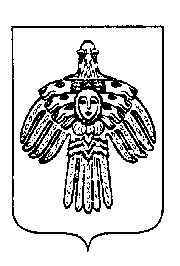 «ПУТЕЕЦ»КАР ОВМÖДЧÖМИНСААДМИНИСТРАЦИЯот «19» июня 2023 года      № 67№ 67      пгт. Путеец, г. Печора,         Республика КомиОб установлении публичного сервитута   